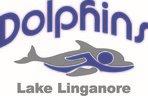 2016 Lake Linganore Dolphins Swim Team Corporate SponsorshipsThe Dolphins are a recreational kid’s swim team competing in the Frederick County Summer Swim League.  We are seeking Corporate Sponsors willing to donate a minimum of $250 to help our team.  Benefits of donating:Identification throughout the season as a Corporate SponsorYour logo on our team banner at all 5 swim meets in Frederick CountyAn advertisement / promotion emailed to each swim team family *if appropriateLogo on our Swim Team Website- www.lldolphins.weebly.comDonation letter provided for possible tax deduction Provide children  in the community a safe, healthy summer activity which teaches life skills, discipline, and responsibility--------------------------------------------------------------------------------------------------Thank you for considering a corporate sponsorship.  If you are willing to donate, please make checks payable to Lake Linganore Dolphins.  Also, please email your company’s logo to Lindsay Wildasin at wildasin1@comcast.net Company name:Contact person:Check amount:*Mail to Lindsay Wildasin (send email for address) or turn in at swim practice during the month of May.